r. v. cortes riveraJoaquin Alfredo Cortes Rivera	Appellantv.Her Majesty The Queen	RespondentandCriminal Lawyers’ Association of Ontario	IntervenerIndexed as: R. v. Cortes Rivera2020 SCC 44File No.: 39084.2020: December 11.Present: Abella, Karakatsanis, Rowe, Martin and Kasirer JJ.on appeal from the court of appeal for alberta	Criminal law — Evidence — Admissibility — Complainant’s sexual activity — Trial judge dismissing accused’s application to cross-examine complainant on prior sexual activity — Accused convicted of sexual assault — Court of Appeal holding that trial judge erred in dismissing application — Majority of Court of Appeal applying curative proviso to affirm conviction — Dissenting judge would have ordered that complainant’s evidence be supplemented — Conviction upheld.Statutes and Regulations CitedCriminal Code, R.S.C. 1985, c. C-46, ss. 276.1, 683(1), 686(1)(b).	APPEAL from a judgment of the Alberta Court of Appeal (Slatter, Bielby and O’Ferrall JJ.A.), 2020 ABCA 76, 457 C.R.R. (2d) 223, 453 D.L.R. (4th) 387, [2020] A.J. No. 235 (QL), 2020 CarswellAlta 330 (WL Can.), affirming the conviction entered by Goss J., 2017 ABQB 593, [2017] A.J. No. 1026 (QL), 2017 CarswellAlta 1808 (WL Can.). Appeal dismissed.	Deborah R. Hatch, for the appellant.	Keith A. Joyce, for the respondent.	Megan Savard, for the intervener.	The following is the judgment delivered orally by[1]	The Court — We would dismiss the appeal. The parties did not dispute that the trial judge erred in dismissing the accused’s application under s. 276.1 of the Criminal Code, R.S.C. 1985, c. C-46, to cross-examine the complainant. In our view, this error did not lead to a miscarriage of justice and falls within the curative proviso under s. 686(1)(b) because the evidence was otherwise overwhelming and a conviction was inevitable.[2]	We do not endorse Slatter J.A.’s application of s. 683(1). Neither party sought this remedy before the Court of Appeal, and in this Court, both parties as well as the intervener urged us to reject his approach.	Judgment accordingly.	Solicitors for the appellant: Deborah Hatch Law Office, Edmonton.	Solicitor for the respondent: Alberta Crown Prosecution Service, Appeals, Education & Prosecution Policy Branch, Edmonton.	Solicitors for the intervener: Addario Law Group, Toronto.SUPREME COURT OF CANADASUPREME COURT OF CANADASUPREME COURT OF CANADASUPREME COURT OF CANADACitation: R. v. Cortes Rivera, 2020 SCC 44, [2020] 3 S.C.R. 906Appeal Heard: December 11, 2020Judgment Rendered: December 11, 2020Docket: 39084Between:Joaquin Alfredo Cortes RiveraAppellantandHer Majesty The QueenRespondent- and -Criminal Lawyers’ Association of OntarioIntervenerBetween:Joaquin Alfredo Cortes RiveraAppellantandHer Majesty The QueenRespondent- and -Criminal Lawyers’ Association of OntarioIntervenerBetween:Joaquin Alfredo Cortes RiveraAppellantandHer Majesty The QueenRespondent- and -Criminal Lawyers’ Association of OntarioIntervenerBetween:Joaquin Alfredo Cortes RiveraAppellantandHer Majesty The QueenRespondent- and -Criminal Lawyers’ Association of OntarioIntervenerCoram: Abella, Karakatsanis, Rowe, Martin and Kasirer JJ.Coram: Abella, Karakatsanis, Rowe, Martin and Kasirer JJ.Coram: Abella, Karakatsanis, Rowe, Martin and Kasirer JJ.Unanimous Judgment Read By:(paras. 1 to 2)Abella J.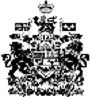 